ecoCentric II High Back
Boardroom [eco-HB-ACCENT-II]BackrestBackrest (17”w x 23”h) ArmsEco II ArmsSeatSeat Pan (Single Pull Through) (20.5”w x 18.5”d)Accent MechanismInfinite Lock Free FloatSeat HeightAdjustable Spring Tension Options:2-Position Lock Swivel Tilt Mechanism (lowers seat height by 0.5”) [2ST]  Pneumatic Lift (Seat Height)125 mm Pneumatic Lift (seat height -19"-24") Options:80 mm pneumatic lift (18-21") [80mm]100 mm pneumatic lift (18.25-21.75") [100mm]140 mm pneumatic lift (20-25.5") [140mm]Memory Gas Column (20”) [MGC]Base/Glides/Casters25" Glass Reinforced Nylon High Profile Base5 Dual Wheel Nylon Carpet Casters Options:2 1/4" Glides [2G]26” Glass Reinforced Nylon Base [26NB]Jury base (with cover) [JURY1]Jury base (without cover) [JURY2]Chrome Accent Casters [CAC]26" Polished Aluminum Base [PB]Single Wheel Casters [SW]Single Wheel Urethane Casters [SWU]Urethane Casters [UC]
FrameSingle Shell StructureAdditional OptionsExecutive Boardroom Mechanism [EXBR]Nytek Arm Cover [NY]Pleated Back [PLB]Pleated Seat [PLS]Adjustable Headrest [AHR]Cal. 133 [Cal133]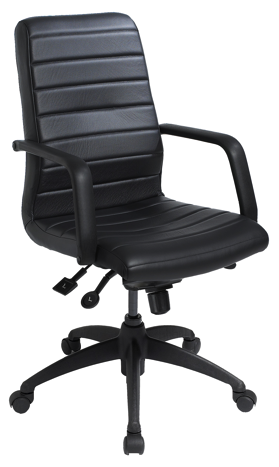 